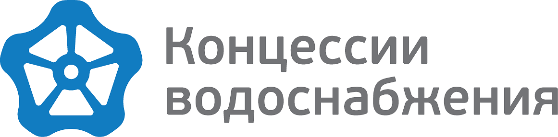 от ______________________ № __________________на № ___________________ от      ________________Уведомление о переносе срока заключениядоговораООО «Концессии водоснабжения» (далее – РСО), рассмотрев представленный протокол общего собрания собственников помещений многоквартирного дома, расположенного по адресу: Волгоград, ул. 35-й Гвардейской, д. 46 проведенного в форме очно-заочного голосования, сообщает следующее.ООО «Концессии водоснабжения» приступит к предоставлению коммунальных услуг по холодному водоснабжению и водоотведению в многоквартирный дом, расположенный по адресу: Волгоград, ул. 35-й Гвардейской, д. 46, с 01 января 2021.  